МИНОБРНАУКИ РОССИИ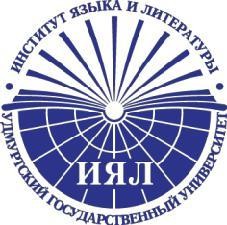 Федеральное государственное бюджетное образовательное учреждение высшего образования«Удмуртский государственный университет»ИНСТИТУТ ЯЗЫКА И ЛИТЕРАТУРЫ426034, г. Ижевск, ул. Университетская, 1, корп. 2, ауд. 316, e-mail: polyglot@bk.ruтел.: 916-179, 684-635 – дирекция, 916-151 – отд. русской филологии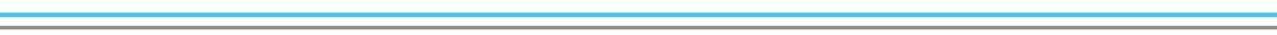 ВСЕРОССИЙСКИЙ МОЛОДЕЖНЫЙ НАУЧНЫЙ ФЕСТИВАЛЬС МЕЖДУНАРОДНЫМ УЧАСТИЕМ«ОТКРЫВАЯ МИР ФИЛОЛОГИИ» ВСЕРОССИЙСКИЙ КОНКУРС НАУЧНО-ИССЛЕДОВАТЕЛЬСКИХ РАБОТ ПО РУССКОМУ ЯЗЫКУ «ГЛОКАЯ КУЗДРА»Информационное письмоИнститут языка и литературы Удмуртского государственного университета приглашает студентов, аспирантов и молодых преподавателей русского языка принять участие во Всероссийском конкурсе научно-исследовательских работ по русскому языку «Глокая куздра» в рамках Всероссийского молодежного научного фестиваля с международным участием «Открывая мир филологии» (далее Конкурс).Цель Конкурса – выявление и развитие интеллектуально-творческих способностей молодежи, пробуждение интереса к исследовательской деятельности в области филологического знания.Конкурс научно-исследовательских работ проводится по направлениям, определяемым Оргкомитетом и экспертной комиссией.Направления Конкурса:Исследования системы русского языка в диахронии и синхронии.Коммуникативно-дискурсивные исследования русского языка.Сравнительно-сопоставительные исследования русского языка.Исследования в области обучения русскому языку как родному и русскому языку как иностранному.Рабочий язык – русский.Место проведения – Институт языка и литературы ФГБОУ ВО «Удмуртский государственный университет». Форма проведения – заочная.Участники КонкурсаУчастниками Конкурса могут стать обучающиеся профессиональных образовательных организаций (среднего профессионального образования и профессионального обучения), организаций высшего образования Российской Федерации, учащиеся зарубежных стран, изучающие русский язык, а также молодые преподаватели русского языка (до 35 лет).Авторами одной работы могут быть не более 2-х обучающихся. Один автор (авторский коллектив) может представить только одну работу. Основные даты Конкурса1-26 апреля 2024 г. – подготовка научно-исследовательских работ и представление их экспертной комиссии.20 мая 2024 г. – публикация результатов.24 мая 2024 г. – подведение итогов.Условия участияК участию допускаются научно-исследовательские работы, отвечающие проблематике Конкурса и требованиям к оформлению работ (см. Приложение). Для участия в Конкурсе соискатели должны заполнить заявку в электронном виде и прикрепить файл с материалами.Объявление результатов и награждение победителейРезультаты Конкурса публикуются на сайте кафедры (https://f-iiyl.udsu.ru/kafedra-russkogo-yazyka-teoreticheskoj-prikladnoj-lingvistiki-i-russkogo-yazyka-kak-inostrannogo).Победители и призеры Конкурса, занявшие 1-е, 2-е и 3-е места, награждаются дипломами.Контактная информация426034, Россия, Удмуртская Республика, г. Ижевск, улица Университетская, 1, ФГБОУ ВО «УдГУ», корп. 2, ауд. 223Кафедра русского языка, теоретической, прикладной лингвистики и русского языка как иностранногоТел.: +7(3412)916-156E-mail: russistoria@mail.ruВК: https://vk.com/department_of_russian_language Сайт кафедры: https://f-iiyl.udsu.ru/kafedra-russkogo-yazyka-teoreticheskoj-prikladnoj-lingvistiki-i-russkogo-yazyka-kak-inostrannogoКонтактное лицо: Загребина Ульяна СергеевнаВся информация здесь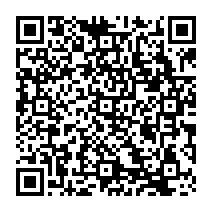 Приложение 1Требования к научно-исследовательским работам1. Общие требования. Конкурсная научная работа должна соответствовать направлениям Фестиваля, освещать актуальную проблему, иметь теоретическую и практическую значимость, включать анализ не только теоретического, но и эмпирического материала, основываться на результатах самостоятельного исследования; иметь необходимый объем.2. Требования к структуре.Конкурсные материалы включают в себя информацию об участнике, научном руководителе, об организации, где выполнено исследование, названии работы, аннотацию (100-120 слов), ключевые слова (3-5); отражают актуальность выбранной проблемы, цель и задачи исследования, предмет и объект исследования, материал исследования, методы, теоретическую и практическую значимость, краткий обзор изученной литературы, результаты исследования и их обсуждение, выводы, перспективы дальнейшего исследования.В списке литературы (ГОСТ Р 7.05-2008) приводятся использованные информационные источники. Приложения могут включать статистические данные, графики, диаграммы, фотографии, рисунки, результаты опросов и другие материалы.3. Требования к оформлению и объему работы.объем работы без приложений: 10000 – 12000 знаков (с пробелами)поля: левое – 20 мм, правое – 20 мм, верхнее – 20 мм, нижнее – 20 мм;шрифт Times New Roman, 14 пт,;междустрочный интервал – полуторный;абзацный отступ – 1,25 мм;выравнивание текста – по ширине;дефис (-) отличается от тире (–), кавычки «», примеры выделяются курсивом, инициалы разделяются неразрывным пробелом;ссылки на список литературы – затекстовые [2, с. 18]; в списке литературы указываются только те источники, на которые автор ссылается в работе.ОБРАЗЕЦ ОФОРМЛЕНИЯ РАБОТЫФамилия, имя, отчество участникакурс, институт, вузНаучный руководитель – Фамилия, имя, отчество ученая степень, звание, должность, место работыНАЗВАНИЕ Аннотация. Выравнивание по ширине. 100-120 слов.Ключевые слова: Выравнивание по ширине. Разделяются запятой.	Текст, текст, текст, текст, текст, [2, с. 18]. Текст текст, текст, текст, текст, текст, текст, текст, текст, текст, текст, текст, текст, текст, Текст, текст, текст, текст, текст.ЛИТЕРАТУРА